基本信息基本信息 更新时间：2024-05-13 23:33  更新时间：2024-05-13 23:33  更新时间：2024-05-13 23:33  更新时间：2024-05-13 23:33 姓    名姓    名罗梁恒罗梁恒年    龄24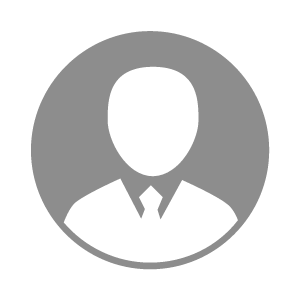 电    话电    话下载后可见下载后可见毕业院校茂名农林科技职业学院邮    箱邮    箱下载后可见下载后可见学    历大专住    址住    址期望月薪5000-10000求职意向求职意向实验员,门诊化验实验员,门诊化验实验员,门诊化验实验员,门诊化验期望地区期望地区广东省广东省广东省广东省教育经历教育经历就读学校：广东茂名农林科技职业学院 就读学校：广东茂名农林科技职业学院 就读学校：广东茂名农林科技职业学院 就读学校：广东茂名农林科技职业学院 就读学校：广东茂名农林科技职业学院 就读学校：广东茂名农林科技职业学院 就读学校：广东茂名农林科技职业学院 工作经历工作经历工作单位：高州京基智农 工作单位：高州京基智农 工作单位：高州京基智农 工作单位：高州京基智农 工作单位：高州京基智农 工作单位：高州京基智农 工作单位：高州京基智农 自我评价自我评价认真负责，尽力完成工作任务认真负责，尽力完成工作任务认真负责，尽力完成工作任务认真负责，尽力完成工作任务认真负责，尽力完成工作任务认真负责，尽力完成工作任务认真负责，尽力完成工作任务其他特长其他特长